First Mennonite Church of ChristianPianist – Lu Goering, Worship Leader – Pat GoeringAugust 22, 2021Gathering and PraisingPrelude WelcomeMorning PrayerAnnouncements Call to WorshipLeader:  Source of all hope and holiness,People:  we gather today to be church.Leader:  Bless those who are absent,People:  but not from our hearts.Leader:  Bless those who are distant,People:  but not from our love.Leader:  Bless each of us here,People:  that we may choose justice by your Spirit, draw kindness from the well of your mercy, and walk humbly in your path, O God.*Song – “We Praise Thee, O God”			             VT #91               “Holy God, We Praise Thy Name”		           VT #126Scripture Reading–Micah 6:8, Matthew 7:24-27, Galatians 5:22-25Offering   (put your offering in the plate at the back of the church)Special Music - “I will come to you in the silence”   Steve Kaufman                             Receiving God’s WordSermon – “All in the Family”     Carol Duerksen & Maynard Knepp  Hymn of Response – “My Hope is Built”	 	           VT #621Sharing with One AnotherSharing Joys and Prayer RequestsPrayer of the Church  Going in God’s Name*Song – “Heart With Loving Heart United”		           VT #813*BenedictionPostlude*Those who are able are invited to standChurch Secretary:  Lurline WiensLurline’s phone number:  620-345-6657Lurline’s email:  fmcc.secretary1@gmail.comOffice hours:  Tues. 1:00-4:30PM, Thurs-Fri. 8:30AM-11:30amChurch Phone:  620-345-2546Church Website:  www.fmccmoundridge.org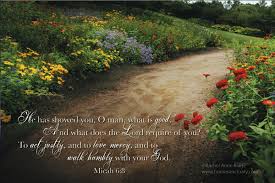 First Mennonite Church of ChristianMoundridge, KSA welcoming Community of Christians for PeaceAugust 22, 2021Join MCC in prayer and support for those suffering in our world. MCC has prepositioned relief materials in Haiti for immediate use. Earlier this month an additional shipment of supplies was sent to Haiti and is expected to arrive in September. MCC continues to respond to needs around the world in Ethiopia, Afghanistan, Myanmar, Congo and other crisis areas. We greatly appreciate your monetary donations to keep current projects going and to help with extra expenses due to recent disasters; and we could use your help in replenishing our supplies of relief kits and hygiene kits. Questions can be directed to 316.283.2720 or centralstates@mcc.org.Opportunities Today:  10:30 Worship Service August 25:  Church Board, 8:00 pmAugust 26:  KMRS annual meeting, 6:00 pmAugust 27:  Moundridge Community Blood Drive, 12:00-6:00 pmAugust 29:  Sunday school for children starts at 9:30 amSeptember 1:  Worship Team 9:30 amSeptember 5:  Sunday school for adults starts at 9:30 amSunday, August 29:  Organist – Roberta Gingerich, Worship Leader – Gin Niehage, Special music – Randy & Rita Stucky, Speaker – Jeff Koller“Woe to you, teachers of the law and Pharisees, you hypocrites! You give a tenth of your spices—mint, dill and cumin. But you have neglected the more important matters of the law—justice, mercy and faithfulness. You should have practiced the latter, without neglecting the former.  You blind guides! You strain out a gnat but swallow a camel.”                                                                       - Matthew 23: 23-24AnnouncementsMaynard Knepp and Carol Duerksen live on a farm between Goessel and Hillsboro, where they recently welcomed their exchange student, Sophie Rebitzer, to the family.  Maynard is Director of Donor Relations for MCC Central States. Carol is a writer/editor, Area Coordinator for the exchange organization Share, and founder of Springs Forth! Faith Formation, Inc.  The church board, with assistance from the deacons, have reached out and called Peter (Pete) Emery to be our interim minister. He will be serving 3/4 time, meaning we will have a guest speaker one per month. His first Sunday will be Sept. 5 with his first day being Aug. 30.  Pete will be serving us until a permanent minister is found.   He is an experienced interim minister having served at: Manhattan (KS) Mennonite church,  Turpin (OK) Mennonite church, Alexanderwohl Mennonite church and South Hills (Topeka, KS) Mennonite church. He currently resides in Newton.The Moundridge Community Blood Drive is scheduled for August 27, 2021 at 12:00 noon until 6:00 PM at West Zion Mennonite Church.  Please enter through the west doors only.  For an appointment call 1-800-733-2767 or visit www.redcrossblood.org and use “Moundridge” for the sponsor code.  Thank you for your support.  If you have any questions, call Carol at 620-345-6774 or email bczerger@mtelco.net.Sunday School for children will start on Sunday, August 29 at 9:30 am.  Adult Sunday school will start on Sunday, September 5 in the Fellowship Hall.The Kansas Mennonite Relief Sale Annual Meeting will be Thursday, August 26, 6:00 pm at First Mennonite Church, McPherson.  The cost of the meal is $20.00.  Please RSVP to Barb BJ Reeves at bj.reeves@live.com or 620-543-6863 by August 22.  We will be checking with health information sources regarding group meetings closer to the date for everyone's protection.  The funds will go to the McPherson Housing Coalition for the construction of Oak Harbor Cottages for low income/homeless families.Western District Conference is no longer sending out through email their “WDC Sprouts”, but invite you to visit their website at https://mennowdc.org/ to read the latest news, stories and announcements!Mt Hope Sanctuary is experiencing a staff shortage.  They are needing what they call “Staff Relief”.  It is part time and can be a paid or volunteer position.  If you are interested, please call Julie Holloway at 620-245-7157.MCC Treats & Beats, August 26 from 4 p.m.-6 p.m. at MCC in North Newton! Join us for this relaxed come-and-go event featuring ice cream treats from Salted Creamery and beats from the talented Kevin Gaeddert! Drop in, grab some ice cream and enjoy a little music as our thank you for your support of the work of MCC!New curriculum now available from MCC! Conflict is a normal part of life. It arises in our workplaces, in our churches and with our families. To help people to learn to work through divisive issues, Mennonite Central Committee has produced a new adult Sunday school curriculum, Peaceful Practices: A guide to healthy communication in conflict. It invites churchgoers to follow Jesus’ call to peacemaking through dialogue with each other in nine sessions. The curriculum is available to download for free, or in print for a suggested $5 donation. Please direct questions to karinkaufmanwall@mcc.org 316.283.2720 or curriculum author Jes Stoltzfus Buller at peacefulpractices@mcc.org.Saturday, Sept. 4 – Kauffman Museum’s monthly bird walk will be a special event in cooperation with the Kansas Humanities Council: a book and poetry walk with Megan Kaminski and Molly Zahn from the University of Kansas. Start time: 9:30 a.m. at the museum’s front door. For more information, call 316-283-1612 or e-mail kauffman@bethelks.edu  Sunday, Sept. 12 – KIPCOR Film Series resumes live, with The Prison Within, 2 p.m., Krehbiel Auditorium in Luyken Fine Arts Center at Bethel College. Individuals incarcerated in San Quentin Prison and charged with murder take a journey of redemption through participation in a restorative justice program. Talk-back to follow. Bethel’s COVID-19 protocols require physical distancing and mask-wearing indoors regardless of vaccination status.